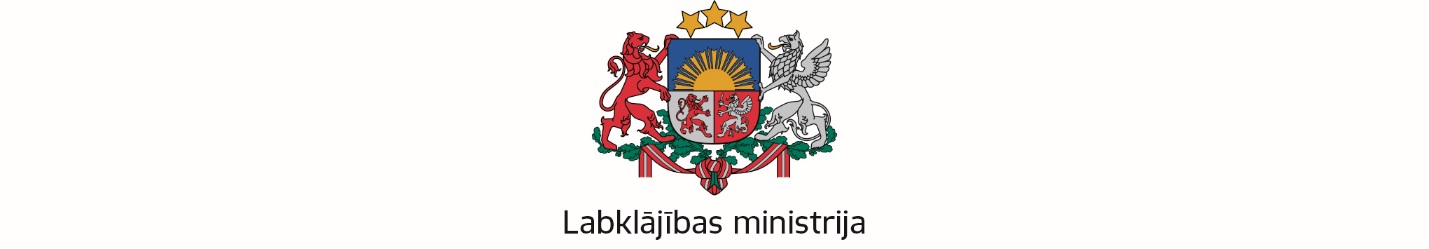 Sociālā darba speciālistu sadarbības padomes sēde2018. gada 19.decembrīDARBA KĀRTĪBASēdes sākums: plkst. 11:00, plānots līdz plkst. 13:00Izskatāmais jautājumsZiņotāji, uzaicinātie1. Sanāksmes atklāšana un Padomes sēdes darba kārtības apstiprināšana.Ilze Skrodele-Dubrovska – Labklājības ministrijas (LM) Metodiskās vadības un kontroles departamenta (MVKD) direktora vietniece, direktora p.i.2. Diskusija par metodiku sociālajā darbā ar dažādām mērķa grupām. Maija MucenieceNormunds Pīlips3. Aktualitātes LM Eiropas Sociālā fonda projektā “Profesionāla sociālā darba attīstība pašvaldībās” (Nr. 9.2.1.1/15/I/001) (SD projekts), tai skaitā ģimenes asistentu apmācības un pilotprojekts, vārdnīca, darba norise pie metodikām sociālajā darbā ar GRT u.c.LM MVKD ESF projekta "Profesionālās sociālā darba attīstība pašvaldībās" pārstāvis4. Dažādi jautājumi (2019.gada budžets, SPSP likuma grozījumi, Gada balva, ētikas kodekss, u.c.)Padomes pārstāvji